    Dirección de Obras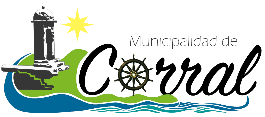            MunicipalesSOLICITUD DE PERMISO PARA ROTURA DE:CALZADA                      VEREDAYo, RUT:Domiciliado en, vengo en solicitar permiso municipal para realizar los trabajos de Instalación de:Agua Potable             Alcantarillado           Otros (especificar) Los trabajos requeridos se realizaran en las siguientes Calles:Total Ml:          Total Superficie M2:Fecha Inicio de los Trabajos:   //Fecha Término de los trabajos   //Saluda Atentamente a Usted, Nombre  y Firma del Solicitante Corral,   //………………………………………………………………………………………………A llenar por la DOM: Fecha  de UTM: _______________ Valor UTM $_____________A PAGAR POR DERECHOS MUNICIPALES: $_________________VºBº DIRECTOR DE OBRAS MUNICIPALES: _______________________________CallesLargo (m)Ancho (m)Superficie (M2)Nº de dias 